EVALUASI PEMBELAJARANKomponen penilaian :Kehadiran = 10 %Tugas = 20 %UTS = 30 %UAS = 40 %Jakarta, 28 Agustus 2017Mengetahui, 										Kepala Program Studi			                     				Dosen Pengampu,Manajemen Informasi KesehatanDr. Hosizah, SKM., MKM								Noviandi, S.Kom, M.Kom				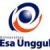 RENCANA PEMBELAJARAN SEMESTER GANJIL 2017 / 2018RENCANA PEMBELAJARAN SEMESTER GANJIL 2017 / 2018RENCANA PEMBELAJARAN SEMESTER GANJIL 2017 / 2018RENCANA PEMBELAJARAN SEMESTER GANJIL 2017 / 2018RENCANA PEMBELAJARAN SEMESTER GANJIL 2017 / 2018RENCANA PEMBELAJARAN SEMESTER GANJIL 2017 / 2018RENCANA PEMBELAJARAN SEMESTER GANJIL 2017 / 2018RENCANA PEMBELAJARAN SEMESTER GANJIL 2017 / 2018RENCANA PEMBELAJARAN SEMESTER GANJIL 2017 / 2018PROGRAM STUDI TEKNIK INFORMATIKA FAKULTAS ILMU KOMPUTER PROGRAM STUDI TEKNIK INFORMATIKA FAKULTAS ILMU KOMPUTER PROGRAM STUDI TEKNIK INFORMATIKA FAKULTAS ILMU KOMPUTER PROGRAM STUDI TEKNIK INFORMATIKA FAKULTAS ILMU KOMPUTER PROGRAM STUDI TEKNIK INFORMATIKA FAKULTAS ILMU KOMPUTER PROGRAM STUDI TEKNIK INFORMATIKA FAKULTAS ILMU KOMPUTER PROGRAM STUDI TEKNIK INFORMATIKA FAKULTAS ILMU KOMPUTER PROGRAM STUDI TEKNIK INFORMATIKA FAKULTAS ILMU KOMPUTER PROGRAM STUDI TEKNIK INFORMATIKA FAKULTAS ILMU KOMPUTER UNIVERSITAS ESA UNGGULUNIVERSITAS ESA UNGGULUNIVERSITAS ESA UNGGULUNIVERSITAS ESA UNGGULUNIVERSITAS ESA UNGGULUNIVERSITAS ESA UNGGULUNIVERSITAS ESA UNGGULUNIVERSITAS ESA UNGGULUNIVERSITAS ESA UNGGULMata KuliahMata KuliahMata Kuliah:Manajemen Proyek Sistem InformasiManajemen Proyek Sistem InformasiManajemen Proyek Sistem InformasiKode MKKode MK:HIM 730Mata Kuliah PrasyaratMata Kuliah PrasyaratMata Kuliah Prasyarat:---Bobot MKBobot MK:2 sks (Teori)Dosen PengampuDosen PengampuDosen Pengampu:NOVIANDINOVIANDINOVIANDIKode DosenKode Dosen:7553Alokasi WaktuAlokasi WaktuAlokasi Waktu:14 Tatap muka X 100 Menit14 Tatap muka X 100 Menit14 Tatap muka X 100 Menit14 Tatap muka X 100 Menit14 Tatap muka X 100 Menit14 Tatap muka X 100 Menit14 Tatap muka X 100 MenitCapaian PembelajaranCapaian PembelajaranCapaian Pembelajaran:Mahasiswa memahami prinsip-prinsip manajemen proyek sistem informasi Mahasiswa memahami isu dan resiko dalam proyek sistem informasi dan cara penanganannyaMahasiswa mampu menggunakan metode yang sesuai terhadap proyek sistem informasi untuk perencanaan, menjalankan bahkan menghentikan sebuah proyek.Mahasiswa memahami prinsip-prinsip manajemen proyek sistem informasi Mahasiswa memahami isu dan resiko dalam proyek sistem informasi dan cara penanganannyaMahasiswa mampu menggunakan metode yang sesuai terhadap proyek sistem informasi untuk perencanaan, menjalankan bahkan menghentikan sebuah proyek.Mahasiswa memahami prinsip-prinsip manajemen proyek sistem informasi Mahasiswa memahami isu dan resiko dalam proyek sistem informasi dan cara penanganannyaMahasiswa mampu menggunakan metode yang sesuai terhadap proyek sistem informasi untuk perencanaan, menjalankan bahkan menghentikan sebuah proyek.Mahasiswa memahami prinsip-prinsip manajemen proyek sistem informasi Mahasiswa memahami isu dan resiko dalam proyek sistem informasi dan cara penanganannyaMahasiswa mampu menggunakan metode yang sesuai terhadap proyek sistem informasi untuk perencanaan, menjalankan bahkan menghentikan sebuah proyek.Mahasiswa memahami prinsip-prinsip manajemen proyek sistem informasi Mahasiswa memahami isu dan resiko dalam proyek sistem informasi dan cara penanganannyaMahasiswa mampu menggunakan metode yang sesuai terhadap proyek sistem informasi untuk perencanaan, menjalankan bahkan menghentikan sebuah proyek.Mahasiswa memahami prinsip-prinsip manajemen proyek sistem informasi Mahasiswa memahami isu dan resiko dalam proyek sistem informasi dan cara penanganannyaMahasiswa mampu menggunakan metode yang sesuai terhadap proyek sistem informasi untuk perencanaan, menjalankan bahkan menghentikan sebuah proyek.Mahasiswa memahami prinsip-prinsip manajemen proyek sistem informasi Mahasiswa memahami isu dan resiko dalam proyek sistem informasi dan cara penanganannyaMahasiswa mampu menggunakan metode yang sesuai terhadap proyek sistem informasi untuk perencanaan, menjalankan bahkan menghentikan sebuah proyek.Buku AcuanBuku AcuanBuku Acuan:A Guide to the Project Management Body of Knowledge Fifth Edition. 2013. Project Management InstitutCadles James, Yeates Donald. 2008. Fifth Edition Project Management for Information Systems. Pearson Education LimitedHeryanto I, Triwibowo T. 2016. Manajemen Proyek Berbasis Teknologi Informasi. Informatika. ISBN: 978-602-1514-95-5A Guide to the Project Management Body of Knowledge Fifth Edition. 2013. Project Management InstitutCadles James, Yeates Donald. 2008. Fifth Edition Project Management for Information Systems. Pearson Education LimitedHeryanto I, Triwibowo T. 2016. Manajemen Proyek Berbasis Teknologi Informasi. Informatika. ISBN: 978-602-1514-95-5A Guide to the Project Management Body of Knowledge Fifth Edition. 2013. Project Management InstitutCadles James, Yeates Donald. 2008. Fifth Edition Project Management for Information Systems. Pearson Education LimitedHeryanto I, Triwibowo T. 2016. Manajemen Proyek Berbasis Teknologi Informasi. Informatika. ISBN: 978-602-1514-95-5A Guide to the Project Management Body of Knowledge Fifth Edition. 2013. Project Management InstitutCadles James, Yeates Donald. 2008. Fifth Edition Project Management for Information Systems. Pearson Education LimitedHeryanto I, Triwibowo T. 2016. Manajemen Proyek Berbasis Teknologi Informasi. Informatika. ISBN: 978-602-1514-95-5A Guide to the Project Management Body of Knowledge Fifth Edition. 2013. Project Management InstitutCadles James, Yeates Donald. 2008. Fifth Edition Project Management for Information Systems. Pearson Education LimitedHeryanto I, Triwibowo T. 2016. Manajemen Proyek Berbasis Teknologi Informasi. Informatika. ISBN: 978-602-1514-95-5A Guide to the Project Management Body of Knowledge Fifth Edition. 2013. Project Management InstitutCadles James, Yeates Donald. 2008. Fifth Edition Project Management for Information Systems. Pearson Education LimitedHeryanto I, Triwibowo T. 2016. Manajemen Proyek Berbasis Teknologi Informasi. Informatika. ISBN: 978-602-1514-95-5A Guide to the Project Management Body of Knowledge Fifth Edition. 2013. Project Management InstitutCadles James, Yeates Donald. 2008. Fifth Edition Project Management for Information Systems. Pearson Education LimitedHeryanto I, Triwibowo T. 2016. Manajemen Proyek Berbasis Teknologi Informasi. Informatika. ISBN: 978-602-1514-95-5SESIKEMAMPUANAKHIRKEMAMPUANAKHIRMATERIPEMBELAJARANMATERIPEMBELAJARANBENTUK PEMBELAJARANSUMBERPEMBELAJARANSUMBERPEMBELAJARANINDIKATORPENILAIANINDIKATORPENILAIANINDIKATORPENILAIAN1Mahasiswa memahami peran manajemen proyek, prinsip-prinsip dan filosofi manajemen proyek, serta faktor keberhasilan dan kegagalan proyek.Mahasiswa memahami peran manajemen proyek, prinsip-prinsip dan filosofi manajemen proyek, serta faktor keberhasilan dan kegagalan proyek.Pengantar dan Konsep Dasar Manajemen Proyek  Pengantar dan Konsep Dasar Manajemen Proyek  Metoda: ceramah dan diskusiMedia: kelas, komputer, LCD, whiteboard, webPMBOK, 2013Cadles J, Yeates D, 2008PMBOK, 2013Cadles J, Yeates D, 2008Menjelaskan peranan, prinsip-prinsip dan filosofi manajemen proyek.Menjelaskan faktor-faktor keberhasilan dan kegagalan manajemen proyekMenjelaskan peranan, prinsip-prinsip dan filosofi manajemen proyek.Menjelaskan faktor-faktor keberhasilan dan kegagalan manajemen proyekMenjelaskan peranan, prinsip-prinsip dan filosofi manajemen proyek.Menjelaskan faktor-faktor keberhasilan dan kegagalan manajemen proyek2Mahasiswa memahami tipe projek sistem informasi dan strategi bisnis sisem informasiMahasiswa memahami tipe projek sistem informasi dan strategi bisnis sisem informasiTipe projek dan strategi bisnis Sistem informasiTipe projek dan strategi bisnis Sistem informasiMetoda: ceramah dan diskusiMedia: kelas, komputer, LCD, whiteboard, webCadles J, Yeates D, 2008Cadles J, Yeates D, 2008Menjelaskan tipe projek sistem informasi.Menjelaskan strategi bisnis projek sistem informasi.Menjelaskan tipe projek sistem informasi.Menjelaskan strategi bisnis projek sistem informasi.Menjelaskan tipe projek sistem informasi.Menjelaskan strategi bisnis projek sistem informasi.3 Mahasiswa mampu mendeskripsikan dan menganalisis kasus bisnis sistem informasiMahasiswa mampu mendeskripsikan dan menganalisis kasus bisnis sistem informasiBusiness caseDescription of problem or opportunityCost/Benefit analysisImpacts and riskBusiness caseDescription of problem or opportunityCost/Benefit analysisImpacts and riskMetoda: ceramah dan diskusiMedia: kelas, komputer, LCD, whiteboard, webCadles J, Yeates D, 2008Cadles J, Yeates D, 2008Menjelaskan tahapan analisis bisnis sistem informasi Menjelaskan tahapan analisis kasus bisnis proyek sistem informasiMenjelaskan tahapan analisis bisnis sistem informasi Menjelaskan tahapan analisis kasus bisnis proyek sistem informasiMenjelaskan tahapan analisis bisnis sistem informasi Menjelaskan tahapan analisis kasus bisnis proyek sistem informasi4Pengembangan siklus hidup dan pendekatan manajemen proyek sistem informasiPengembangan siklus hidup dan pendekatan manajemen proyek sistem informasiDevelopment lifecycles and approachesWaterfall modelIncremental modelTraditional approach to system developmentObject oriented development methodsComponent based developmentDevelopment lifecycles and approachesWaterfall modelIncremental modelTraditional approach to system developmentObject oriented development methodsComponent based developmentMetoda: ceramah dan diskusiMedia: kelas, komputer, LCD, whiteboard, webCadles J, Yeates D, 2008Cadles J, Yeates D, 2008Menjelaskan metode lifcycle development manajemen proyek sistem informasi dan tahapan-tahapannyaMenjelaskan metode lifcycle development manajemen proyek sistem informasi dan tahapan-tahapannyaMenjelaskan metode lifcycle development manajemen proyek sistem informasi dan tahapan-tahapannya5Mahasiswa mampu memahami metodologi manajemen proyek Mahasiswa mampu memahami metodologi manajemen proyek Metodologi Manajemen ProyekProses inisiasi proyek Perencanaan proyekPengontrolan proyekPenutupan proyekPelaksanaan proyekMetodologi Manajemen ProyekProses inisiasi proyek Perencanaan proyekPengontrolan proyekPenutupan proyekPelaksanaan proyekMetoda: ceramah dan diskusiMedia: kelas, komputer, LCD, whiteboard, webHeryanto, Triwibowo,  2016Heryanto, Triwibowo,  2016Menjelaskan tahapan setiap metodologi manajemen proyek Menjelaskan tahapan setiap metodologi manajemen proyek Menjelaskan tahapan setiap metodologi manajemen proyek 6Mahasiswa mengetahui knowledge area management proyekMahasiswa mengetahui knowledge area management proyekKnowledge area management proyekProject scope managementProject time managementProject cost managementProject human resource managementProject risk managementProject communication managementProject quality managementProject procurement managementProject integration managementKnowledge area management proyekProject scope managementProject time managementProject cost managementProject human resource managementProject risk managementProject communication managementProject quality managementProject procurement managementProject integration managementMetoda: ceramah dan diskusiMedia: kelas, komputer, LCD, whiteboard, webHeryanto, Triwibowo,  2016Heryanto, Triwibowo,  2016Menjelaskan knowledge area management proyek secara umum.Menjelaskan knowledge area management proyek secara umum.Menjelaskan knowledge area management proyek secara umum.7Mahasiswa mampu melakukan evaluasi proyek SIMahasiswa mampu melakukan evaluasi proyek SIEvaluasi proyek SIMemilih proyekStrategi penilaian proyekTeknik penilaian proyekAnalisis manfaat biaya proyekEvaluasi manfaat ekonomi Evaluasi proyek SIMemilih proyekStrategi penilaian proyekTeknik penilaian proyekAnalisis manfaat biaya proyekEvaluasi manfaat ekonomi Metoda: ceramah dan diskusiMedia: kelas, komputer, LCD, whiteboard, webCadles J, Yeates D, 2008Cadles J, Yeates D, 2008Menjelaskan tahapan-tahapan evaluasi proyek sistem informasiMenjelaskan tahapan-tahapan evaluasi proyek sistem informasiMenjelaskan tahapan-tahapan evaluasi proyek sistem informasi8Mahasiswa mampu merencanakan penjadwalan projek dan pemanfaatan sumberdaya Mahasiswa mampu merencanakan penjadwalan projek dan pemanfaatan sumberdaya Scheduling Developing resource plansScheduling Developing resource plansMetoda: ceramah dan diskusiMedia: kelas, komputer, LCD, whiteboard, webCadles J, Yeates D, 2008Cadles J, Yeates D, 2008Menjelaskan cara perancangan schedule projek. Menjelaskan cara perancangan schedule projek. Menjelaskan cara perancangan schedule projek. 9Mahasiswa mengetahui proses monitoring projek sistem informasiMahasiswa mengetahui proses monitoring projek sistem informasiScheduling NetworkNetwork Planning (NP)PERTCPMScheduling NetworkNetwork Planning (NP)PERTCPMMetoda: ceramah dan diskusiMedia: kelas, komputer, LCD, whiteboard, web.Cadles J, Yeates D, 2008Cadles J, Yeates D, 2008Menjelaskan manfaat NP dan Kelebihan NPMenjelaskan Program Evaluation and Review Technique (PERT)Menjelaskan Critical Path Method (CPM)Menjelaskan manfaat NP dan Kelebihan NPMenjelaskan Program Evaluation and Review Technique (PERT)Menjelaskan Critical Path Method (CPM)Menjelaskan manfaat NP dan Kelebihan NPMenjelaskan Program Evaluation and Review Technique (PERT)Menjelaskan Critical Path Method (CPM)10Mahasiswa mampu menghitung resiko yang terjadi selama proyek SI berjalanMahasiswa mampu menghitung resiko yang terjadi selama proyek SI berjalanManajemen ResikoKarakteristik resiko Identifikasi resiko Mengurangi resikoEvaluasi resiko terhadap jadwal proyek Manajemen ResikoKarakteristik resiko Identifikasi resiko Mengurangi resikoEvaluasi resiko terhadap jadwal proyek Metoda: ceramah dan diskusiMedia: kelas, komputer, LCD, whiteboard, webCadles J, Yeates D, 2008Cadles J, Yeates D, 2008Menjeaskan dampak resiko proyek terhadap perubahan jadwal proyek.Menjeaskan dampak resiko proyek terhadap perubahan jadwal proyek.Menjeaskan dampak resiko proyek terhadap perubahan jadwal proyek.11Mahasiswa dapat memilih beberapa tipe kontrak Mahasiswa dapat memilih beberapa tipe kontrak Alokasi SumberdayaKarakteristik sumberdayaIdentifikasi kebutuhan proyek Penjadwalan sumberdaya dalam proyek Menghitung biaya proyek Alokasi SumberdayaKarakteristik sumberdayaIdentifikasi kebutuhan proyek Penjadwalan sumberdaya dalam proyek Menghitung biaya proyek Metoda: ceramah dan diskusiMedia: kelas, komputer, LCD, whiteboard, webCadles J, Yeates D, 2008Cadles J, Yeates D, 2008Menjelaskan dampak atau akibat dari kemungkinan akan kekurangan sumber daya Menjelaskan dampak atau akibat dari kemungkinan akan kekurangan sumber daya Menjelaskan dampak atau akibat dari kemungkinan akan kekurangan sumber daya 12Mahasiswa mampu menghitung sumber daya yang diperhitungkan Mahasiswa mampu menghitung sumber daya yang diperhitungkan Monitoring dan KontrolMenciptakan kerangka Earned value analysisMengembalikan proyek sesuai target Kontrol terhadap perubahan Monitoring dan KontrolMenciptakan kerangka Earned value analysisMengembalikan proyek sesuai target Kontrol terhadap perubahan Metoda: ceramah dan diskusiMedia: kelas, komputer, LCD, whiteboard, webCadles J, Yeates D, 2008Cadles J, Yeates D, 2008Menjelaskan cara menganalisa kemajuan proyek Menjelaskan cara menganalisa kemajuan proyek Menjelaskan cara menganalisa kemajuan proyek 13Mahasiswa mampu menguraikan manajemen SDM dalam organisasiMahasiswa mampu menguraikan manajemen SDM dalam organisasiManajemen Kontrak Tipe kontrak Tahapan kontrak proyek Penerimaan proyek Manajemen Kontrak Tipe kontrak Tahapan kontrak proyek Penerimaan proyek Metoda: ceramah dan diskusiMedia: kelas, komputer, LCD, whiteboard, webCadles J, Yeates D, 2008Cadles J, Yeates D, 2008Menjelaskan kemungkinan pelaksanaan kontrak proyek Menjelaskan kemungkinan pelaksanaan kontrak proyek Menjelaskan kemungkinan pelaksanaan kontrak proyek 14Mahasiswa dapat menunjukkan sistem informasi yang berkualitas Mahasiswa dapat menunjukkan sistem informasi yang berkualitas Kualitas Sistem Informasi / SoftwarePentingnya kualitasDefinisi kualitas sistem informasi / software Pengukuran kualitas sistem informasi / softwareKualitas Sistem Informasi / SoftwarePentingnya kualitasDefinisi kualitas sistem informasi / software Pengukuran kualitas sistem informasi / softwareMetoda: ceramah dan diskusiMedia: kelas, komputer, LCD, whiteboard, webCadles J, Yeates D, 2008Cadles J, Yeates D, 2008Menjelaskan metoda pengukuran kualitas sistem informasi / softwareMenjelaskan pentingnya kualitas sistem informasi / softwareMenjelaskan metoda pengukuran kualitas sistem informasi / softwareMenjelaskan pentingnya kualitas sistem informasi / softwareMenjelaskan metoda pengukuran kualitas sistem informasi / softwareMenjelaskan pentingnya kualitas sistem informasi / softwareSESIPROSE-DURBEN-TUKSEKOR > 77 ( A / A-)SEKOR  > 65(B- / B / B+ )SEKOR > 60(C / C+ )SEKOR > 45( D )SEKOR < 45( E )BOBOT1Post test Tes tulisan (UTS)Menjelaskan peran manajemen proyek, prinsip-prinsip dan filosofi manajemen proyek, serta faktor keberhasilan dan kegagalan proyek dengan bahasa sendiri dan memberikan lebih dari satu contoh yang relevanMenjelaskan peran manajemen proyek, prinsip-prinsip dan filosofi manajemen proyek, serta faktor keberhasilan dan kegagalan proyek dengan bahasa sendiri dan memberikan satu contohMenjelaskan peran manajemen proyek, prinsip-prinsip dan filosofi manajemen proyek, serta faktor keberhasilan dan kegagalan proyek dengan bahasa sendiriTidak mampu menguraikan peran manajemen proyek, prinsip-prinsip dan filosofi manajemen proyek, serta faktor keberhasilan dan kegagalan proyek dengan kurang tepat Tidak memberikan uraian10%2Post test Tes tulisanMenjelaskan tipe projek sistem informasi dan menjelaskan strategi bisnis projek sistem informasi, serta meberikan contoh hasil analisis projek sistem informasi Menjelaskan tipe projek sistem informasi dan menjelaskan strategi bisnis projek sistem informasiMenjelaskan sebagian tipe projek sistem informasi dan strategis bisnis projek sistem informasiTidak mampu Menjelaskan tipe projek sistem informasi dan strategi bisnis projek sistem informasi dengan benarTidak memberikan penjelasan 5%3-4Post testTes tulisan (UTS)Menjelaskan tahapan analisis bisnis sistem informasi dan menguraikan setiap tahapan lifecycle method  yang digunakan untuk development proyek sistem informasi serta memberikan contoh bisnis proyek sistem informasi yang telah menerapkan metode tersebutMenjelaskan setiap tahapan analisis bisnis sistem informasi dan menguraikan tahapan lifecycle method untuk development proyek sistem informasiHanya menguraikan tahapan lifecycle method development proyek sistem informasiTidak dapat menguraikan dengan benar setiap tahapan analisis bisni dan lifecycle development proyek sistem informasi dengan benar Tidak menguraikan tahapan apapun10%5-6Post testTes tulisandan tugas kelompok (UTS)Melakukan inisiasi proyek, perencanaan proyek, pengontrolan proyek, penutupan proyek dan pelaksanaan proyek serta menjelaskan knowledge area management project dan memberikan contoh disetiap proyek scope management Melakukan inisiasi proyek, perencanaan proyek, pengontrolan proyek, penutupan proyek dan pelaksanaan proyek serta menjelaskan knowledge area management projectMelakukan inisiasi proyek, perencanaan proyek, pengontrolan proyek, penutupan proyek dan pelaksanaan proyekTidak dapat Melakukan inisiasi proyek, perencanaan proyek, pengontrolan proyek, penutupan proyek dan pelaksanaan proyek serta menjelaskan knowledge area management projectTidak memberi uraian 10%7Post testTes tulisanMenjelaskan cara memilih proyek, cara melakukan strategi penilaian proyek, teknik penilaian proyek, memberikan análisis manfaat biaya proyek serta melakukan evaluasi manfaat ekonomi dan memberikan contoh proyek sistem informasi yang sudah sudah di evaluasi Menjelaskan cara memilih proyek, cara melakukan strategi penilaian proyek, teknik penilaian proyek, memberikan análisis manfaat biaya proyek serta melakukan evaluasi manfaat ekonomiMenjelaskan cara memilih proyek, cara melakukan strategi penilaian proyek, teknik penilaian proyek, memberikan análisis manfaat biaya proyekTidak dapat menjelaskan cara memilih proyek, cara melakukan strategi penilaian proyek, teknik penilaian proyek, memberikan análisis manfaat biaya proyek serta melakukan evaluasi manfaat ekonomi Tidak memberi uraian5%8-9Post testTugas Kelompok(UAS)Menyusun schedule proyek dan melakukan monitoring proyek serta memberikan contoh schedule dan laporan monitoring proyek sistem informasi Menyusun schedule proyek dan melakukan monitoring proyek serta memberikan contoh schedule proyek sistem informasiMenyusun schedule proyek dan melakukan monitoring proyek sistem informasiTidak dapat Menyusun schedule proyek dan melakukan monitoring proyek sistem informasi dengan benarTidak memberikan uraian15%10-11Post testTugas Kelompok(UAS)Menjelaskan karakteristik risiko proyek, menjelaskan cara identifikasi risiko proyek, cara mengurangi risiko proyek, caramengevaluasi risiko terhadap jadwal proyek dan cara mengalokasi sumberdaya serta memberikan contoh manajemen risiko yang sudah diterapkan pada proyek sistem informasi Menjelaskan karakteristik risiko proyek, menjelaskan cara identifikasi risiko proyek, cara mengurangi risiko proyek, caramengevaluasi risiko terhadap jadwal proyek dan cara mengalokasi sumberdayaMenjelaskan karakteristik risiko proyek, menjelaskan cara identifikasi risiko proyek, cara mengurangi risiko proyek, caramengevaluasi risiko terhadap jadwal proyekTidak dapat menjelaskan karakteristik risiko proyek, menjelaskan cara identifikasi risiko proyek, cara mengurangi risiko proyek, caramengevaluasi risiko terhadap jadwal proyek dan cara mengalokasi sumberdaya dengan benarTidak memberikan uraian10%12Post testTes tulisanDan tugas kelompokMenjelaskan cara menciptakan kerangka monitoring dan kontrol terhadap perhitungan sumberdaya yang diperhitungkanMenjelaskan cara earned value analysis, cara mengembalikan proyek sesuai target, cara mengontrol perubahan-perubahan yang terjad dalam proyek dan membarikan contoh monitoring dan kontrol pada proyek sistema informasiMenjelaskan cara menciptakan kerangka monitoring dan kontrol terhadap perhitungan sumberdaya yang diperhitungkanMenjelaskan cara earned value analysis, cara mengembalikan proyek sesuai target, cara mengontrol perubahan-perubahan yang terjad dalam proyekMenjelaskan cara menciptakan kerangka monitoring dan kontrol terhadap perhitungan sumberdaya yang diperhitungkanTidak dapat:Menjelaskan cara menciptakan kerangka monitoring dan kontrol terhadap perhitungan sumberdaya yang diperhitungkanMenjelaskan cara earned value analysis, cara mengembalikan proyek sesuai target, cara mengontrol perubahan-perubahan yang terjad dalam proyekTidak memberikan uraian10%13-14Post testTes tulisan(UAS)Menjelaskan Tipe, tahapan kontrak dan penerimaan proyekPentingnya kualitas proyek Definisi kualitas sistem informasi/softwareCara pengukuran kualitas sistem informasi/software dan memberikan contoh metode pengukuran sistem informasi Menjelaskan Tipe, tahapan kontrak dan penerimaan proyekPentingnya kualitas proyek Definisi kualitas sistem informasi/softwareCara pengukuran kualitas sistem informasi/softwareMenjelaskan Tipe, tahapan kontrak dan penerimaan proyekPentingnya kualitas proyek Definisi kualitas sistem informasi/softwareTidak dapat menjelaskan Tipe, tahapan kontrak dan penerimaan proyekPentingnya kualitas proyek Definisi kualitas sistem informasi/softwareCara pengukuran kualitas sistem informasi/softwareTidak memberikan uraian15%